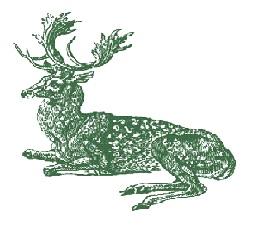 CANBURY SCHOOLJOB DESCRIPTION PT Spanish Teacher – Maternity CoverPersonal and Professional Qualities Required:We are looking for a committed part time teacher (0.6 FTE) who is an energetic and enthusiastic Spanish practitioner.  With maximum class sizes of fifteen students, we are looking for someone who has experience of teaching Spanish to GCSE but most importantly he/she should be flexible, innovative, friendly and enthusiastic about his/her subject.  Working as part of a team is vital and he/she should be able to work constructively within a cohesive and very busy school where the children genuinely are at the heart of everything we do.  It is essential that the person appointed enjoys working with young people.  The successful candidate should be ready to contribute to the range of tasks associated with a busy school and be willing to go the extra mile for our students. The Spanish room is provided with a PC and IWB.  The school is well resourced and fully networked. Staffs are required to ensure that all resources needed for teaching are made available in an electronic format accessible to students.  Strong general ICT skills are therefore a requirement, though high levels of technical ability in ICT are not.  ICT training and support are readily available to all colleagues.Spanish at Canbury School:Spanish is taught throughout the school from Year 7 to GCSE.  The students’ ability range is broad and the majority of them are prepared for the Edexcel/Pearson syllabus at GCSE.  The successful candidate will join a thriving and happy school where high standards are expected of staff as well as students in a lively and supportive atmosphere.  The emphasis is on enjoyment of Spanish, presenting these areas of study as highly relevant and worthwhile in the modern world as well as enriching and fulfilling in themselves.Practical Information about the Post:The precise teaching commitment will be devised to take into account the strengths and interests of the successful candidate.  Opportunities for training and further professional development will be provided.  The successful candidate would be expected to attend training courses both within school and outside, some inevitably involving hours beyond their usual contractual week.The successful candidate will be expected to:Teach Spanish to Years 7, 8, 9, 10 and 11.Be responsible for the setting and marking of examinations.Be responsible for the regular setting and marking of written and oral work, both in class and for preparation.To keep up-to-date records of the attainment progress of all students taught, monitor these and take intervention action where necessary, also consulting/informing the Senior Leadership Team.Differentiate the learning to enable students to make maximum progressEnsure that marking standards reflect the School Marking Policy.To work with Learning Support Staff.Draw up the subject budget; order equipment and administer with the approval of the Headmistress.Write student reports.Review and update schemes of work regularly. Fulfil the role and responsibilities of form tutorBecome involved in the extra-curricular activities of the School as a whole, depending on the interests/particular talents of the candidate.Organise and take one subject related club/activity per week.Accompany school trips as necessary.Attend all required school functions, as directed by the Headmistress: staff meetings, parents’ evenings, Welcome Mornings, INSET days, etc.Know, and adhere to all school policies.Cover for absent colleagues when required.Contribute to the marketing of the school Contribute to the House systemTake part in all school activities as required by the HeadmistressExtra-Curricular ActivitiesAll members of staff are asked to make a contribution to some areas of the extra-curriculum and from time to time to assist with an occasional evening event to help support events like the school production.Statutory NQT Induction, Staff Induction, Staff Review and Continuing Professional Development:The School offers statutory NQT induction, as provided by the Independent Schools’ Council.  All new staffs are given the Staff Handbook and School Policies well ahead of their joining the School and are given full induction training at the start of their first term.  Subsequent twilight sessions also offer training in other specific areas.The School is committed to the continuing professional development of its staff and there is an annual review procedure, conducted by a line manager.  INSET opportunities are provided for the whole staff and for individual staff, arising out of discussions during the annual review.Canbury School is committed to the proper Safeguarding of it students.  All staff are required to undertake Child Protection Training as part of their induction and every three years thereafter.RemunerationSalary will be based on the Canbury Salary Scale and will be commensurate with the qualificationsand experience of the candidate. The School contributes towards the Teachers’ Pensions Scheme. 